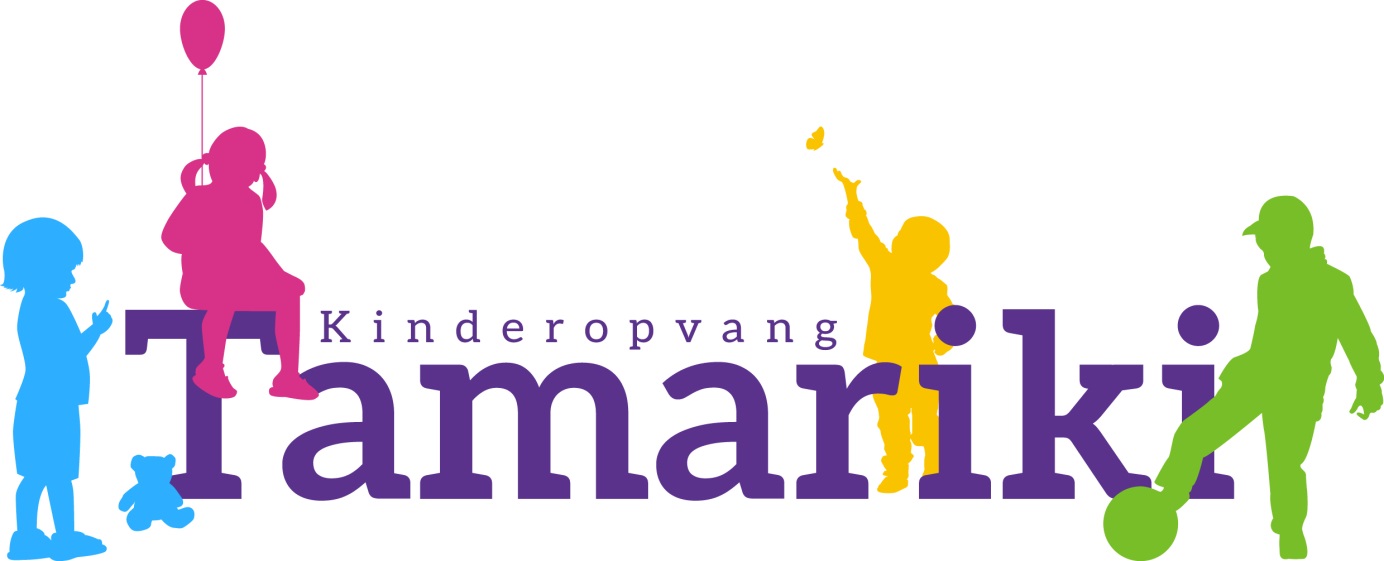 Pedagogisch werkplan IKC Maria in Campis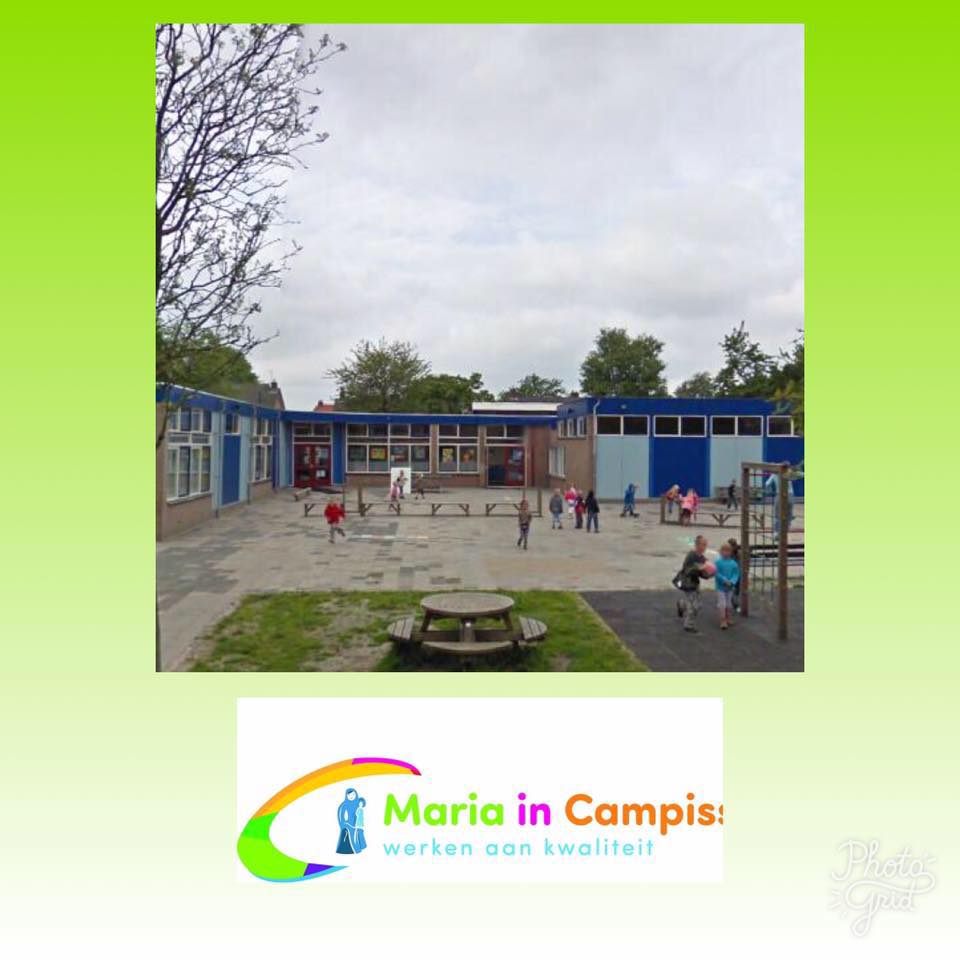 Locatiegegevens:Voorwoord Kinderopvang Tamariki geeft haar pedagogische visie weer in het pedagogisch beleid. Het pedagogisch beleid is te vinden op de website van Tamariki. In dit pedagogisch werkplan staat beschreven op welke wijze de vestiging vormgeeft aan de pedagogische visie. In verschillende hoofdstukken wordt de werkwijze beschreven. Hoe gaan wij bijvoorbeeld om met het eten en drinken, aanbieden van activiteiten en kinderparticipatie. De wijze waarop Kinderopvang Tamariki een aantal praktische zaken geregeld heeft, zoals bijvoorbeeld de omgang met klachten of het extra afnemen van dagdelen, staat ook beschreven in het pedagogisch werkplan. Dit werkplan is tot stand gekomen door overleg over onze dagelijkse werkwijze en onze ontwikkelpunten in relatie tot het pedagogische beleid van Kinderopvang Tamariki. Dat betekent dat dit werkplan geen statisch document vormt, maar voortdurend vraagt om de dialoog waarin we met elkaar bespreken of het goed is zoals we handelen. Zijn er vragen of kansen dan zijn wij bereid om hierover in gesprek te gaan.Dit pedagogisch werkplan is bedoeld voor de pedagogisch medewerkers, voor de ouders van onze opvang, voor stagiaires, voor beroepskrachten in opleiding en voor vrijwilligers.  SchrijfwijzeVoor de leesbaarheid schrijven we hij als het gaat om een kind en zij als het gaat om een pedagogisch medewerker. We schrijven ouders waar het gaat om één of meer ouders of verzorgers.1. De uitwerking van de pedagogische kwaliteit  1.1 Pedagogische visie Voor de pedagogische onderbouwing van de Wet kinderopvang en de bijbehorende toelichting, is gekozen voor de vier opvoedingsdoelen van professor J.M.A. Riksen-Walraven. De opvoedingstheorie van Riksen-Walraven ligt ten grondslag aan de Wet Kinderopvang en de Beleidsregels kwaliteit kinderopvang. We gaan uit van vier pedagogische basisdoelen voor de opvoeding. Wij zorgen ervoor dat kinderen zich emotioneel veilig voelen (1), wij geven ze de gelegenheid zich persoonlijk (2) en sociaal (3) te ontwikkelen en om zich de normen en waarden van onze samenleving eigen te maken (4).Voor de uitwerking van onze pedagogische visie verwijzen wij u naar het pedagogisch beleid. Deze is te vinden op onze website. 1.2 MentorschapAan ieder kind wordt een mentor toegewezen. De mentor is een pedagogisch medewerker die werkt op de groep van het kind. De mentor is het aanspreekpunt voor u en uw kind om de ontwikkeling en het welbevinden te bespreken. De mentor houdt u structureel op de hoogte, dit kan mondeling tijdens de overdracht of tijdens een oudergesprek. Wij vinden het belangrijk dat zowel u als het kind niet alleen bij de mentor terecht kan, maar bij elke pedagogisch medewerker. De pedagogisch medewerker zal dit vervolgens communiceren met de mentor. Tijdens het intakegesprek wordt duidelijk gemaakt wie de mentor van uw kind is. Wanneer de mentor wijzigt stellen wij u en uw kind op de hoogte via persoonlijk contact.1.3 OverdrachtsmomentenZowel aan het begin als aan het einde van de dag is er ruimte voor een overdracht. De medewerkers vinden het prettig om van ouders te horen of er nog bijzonderheden zijn, zodat de medewerkers hier gedurende de dag rekening mee kunnen houden. Aan het einde van de dag zal een medewerker ook aan de ouder vertellen wat ze gedaan hebben die dag en of er bijzonderheden zijn voorgevallen. Ook zijn er 2 momenten waarop een oudergesprek wordt gevoerd over de voortgang en ontwikkeling van het kind .Voor baby’s tot 1 jaar wordt er gebruik gemaakt van een schriftje omdat de verzorging intensiever is en dat is prettig in een dagelijkse documentatie. De KDV kinderen hebben een eigen plakboek waar niet dagelijks maar wel regelmatig wordt bijgehouden met foto's en knutselwerkjes van de kinderen. Deze krijgen ze bij het verlaten van de opvang mee naar huis.De peuters hebben een eigen plakboek waar niet dagelijks maar wel regelmatig wordt bijgehouden met foto's en knutselwerkjes van de kinderen. Deze krijgen ze bij het verlaten van de opvang mee naar huis.Overdracht naar de basisschoolDe overdracht van kennis over de ontwikkeling van uw kind wordt binnen het kindcentrum in een gesprek overgedragen aan de juf/meester.  Mocht uw kind naar een andere basisschool gaan dan vragen wij een gesprek aan met de desbetreffende juf/meester. In beide gevallen vragen wij hiervoor uw toestemming en handtekening op de observatieformulieren. Overdracht naar de Buitenschoolse opvangDe overdracht van kennis over de ontwikkeling van u kind wordt binnen de opvang in een gesprek overgedragen aan de pedagogisch medewerker van de buitenschoolse opvang. Mocht uw kind naar een andere buitenschoolse opvang gaan dan vragen wij een gesprek aan met de desbetreffende pedagogisch medewerker. In beide gevallen vragen wij hiervoor uw toestemming en een handtekening op de observatieformulieren.1.4 De ontwikkeling volgen en stimulerenDe pedagogisch medewerkers observeren de kinderen met behulp van het kind volgsysteem: het digitale OVM, het Ontwikkelingsvolgmodel. Deze gebruiken wij in het kader van de doorgaande leerlijn met onze school. Dit kind volgsysteem houdt door de jaren heen hoe de ontwikkeling van uw kind verloopt. Dit is belangrijk om tijdig achterstanden te signaleren maar ook bij als overdracht naar de basisschool en buitenschoolse opvang, hiervoor wordt altijd eerst uw toestemming gevraagd. De observaties worden minimaal 1 keer per jaar (indien gewenst) met u gedeeld. 1.5 Bijzonderheden in de ontwikkeling Niet altijd verloopt de ontwikkeling van een kind volgens verwachting. Soms krijgen we ook te maken met gedragsproblemen, ontwikkelingsstoornissen, lichamelijke of verstandelijke beperkingen. Wij hebben samen met de ouders een signalerende rol, maar kunnen niet diagnosticeren. Zodra onze pedagogisch medewerkers zich zorgen maken over een kind, wordt dit met de ouders besproken. Andersom horen wij het ook graag als u zich zorgen maakt over uw kind. Samen zullen we zorgen voor een passende ondersteuning en stimulering van zijn of haar ontwikkeling.  Ons uitgangspunt is altijd het welbevinden van het kind. We kunnen niet altijd de zorg en aandacht bieden die een kind nodig heeft. Soms komen we tot de conclusie dat een kind niet op zijn plek is bij ons. We bekijken samen met ouders en collega’s of we kinderen met een beperking of ontwikkelingsproblemen goede opvang kunnen bieden. Wat de mogelijkheden zijn hangt echter altijd af van de specifieke situatie.Onderwijsondersteuningsteam Kinderopvang Tamariki mag gebruik maken van het onderwijsondersteuningsteam van de Onderwijsstichting Primenius. Het team bestaat uit intern begeleiders, orthopedagogen, gedragsspecialisten en een specialist spraak/taal/communicatie. De expertise van dit ondersteuningsteam ondersteunt, adviseert en begeleidt de pedagogisch medewerkers om passende opvang te kunnen bieden voor ieder kind, of geeft advies voor een passende doorverwijzing naar een andere instantie.De intern begeleiders worden sinds oktober 2019 geschoold en bijgeschoold over de ontwikkeling van het jonge kind van 0 tot 6 jaar. De kwaliteit van de aansluiting, ondersteuning en advisering van de intern begeleiders op het kinderdagverblijf of de peuteropvang is hiermee verhoogd. Vanaf 1 januari 2022 vervullen de intern begeleiders ook de rol van VVE coach op onze VVE locaties. De vve coach die ook intern begeleider is op school is hierdoor een goede verbinder in de doorgaande leerlijn naar de kleuterklassen. Tevens werken we op deze manier samen door aan de resultaatafspraken van 2 tot 6 jaar. Lokale hulpverlening en instanties Op onze sociale kaart is beschreven welke externe hulpverlening of instanties wij kunnen invliegen wanneer dit nodig is. JeugdverpleegkundigeYorneo / Vroeg Erbij LogopedistePentoVVE Coach Samenspel (Peuterwerk Assen)BeeldcoachingBeeldcoaching is een begeleidingsmethodiek die we binnen Kinderopvang Tamariki hanteren om de opvang zo goed mogelijk af te stemmen op de kinderen. Bij Kinderopvang Tamariki wordt het als middel voornamelijk ingezet om de pedagogisch medewerker te ondersteunen. De methodiek wordt zowel ingezet bij vragen rondom kinderenzorg, als bij vragen rondom het groepsproces. Bij Kinderopvang Tamariki zijn meerdere mensen opgeleid tot beeldcoach die deze ondersteuning aan pedagogisch medewerkers kunnen geven. De beeldcoach maakt in de groep opnames en bespreekt dit vervolgens met de pedagogisch medewerker. De beeldcoach hanteert een beroepscode, waarin staat dat de gemaakte opnames niet voor andere doeleinden worden gebruikt. Zo blijven de videobeelden die in de groep gemaakt worden, onder het beheer van de beeldcoach en worden niet aan anderen vertoond. De pedagogisch medewerker staat centraal bij de opnames. Het gaat om haar doen en laten. De beeldcoach is er niet op uit de kinderen te filmen, maar de medewerker. Indien de methodiek wordt ingezet bij specifieke begeleidingsvragen van één of meer kinderen, dan worden ouders hiervan in kennis gesteld en om toestemming gevraagd.1.6 Het Vaste-gezichtencriterium  Het aantal vaste gezichten bij nul jarigen is 2 pedagogisch medewerkers. Dit houdt in dat als er baby’s op de groep zijn, er ten allen tijde 1 van deze 2 medewerkers aanwezig moet zijn. Bij het roosteren wordt gekeken wanneer baby’s onder de 1 jaar komen en houden wij rekening met het vaste-gezichtencriterium. Tijdens de intake krijgt u te horen wie de vaste gezichten zijn van uw baby. 1.7 De Drie-uursregeling Kinderdagverblijf: Het is conform de “IKK wet” toegestaan dat wanneer de opvang langer dan 10 uur per dag geopend is, er maximaal drie uur mag worden afgeweken van de beroepskracht-kindratio. Wanneer er 1 pedagogisch medewerker op de groep werkt is de drie-uursregeling niet van toepassing. Wanneer er 2 pedagogisch medewerkers op de groep werkt is de drie-uursregeling wel van toepassing.Wij wijken af van de drie-uursregeling op de volgende dagen en tijdstippen: Maandag, Dinsdag, woensdag, donderdag vrijdag:Van 07.30 uur tot 08.30 uurVan 12.15 uur  tot 13.15 uurVan 14:30 uur tot 15:30 uurPeuteropvang: Het is Conform de “IKK wet” niet toegestaan dat er in de peuteropvang afgeweken wordt van de beroepskracht-kindratio. De opvang is namelijk niet langer dan 10 uur per dag geopend. BSO: Het is Conform de “IKK wet” toegestaan dat er op een BSO ochtend of middag maximaal een half uur per dag afgeweken mag worden van de beroepskracht-kindratio. Wanneer de opvang langer dan 10 uur per dag geopend is, bijvoorbeeld tijdens de vakanties of studiedagen, mag er maximaal drie uur mag worden afgeweken. Wanneer er 1 pedagogisch medewerker op de groep werkt is de drie-uursregeling niet van toepassing. Wij wijken af van de drie-uursregeling op de volgende dagen en tijdstippen: Maandag, dinsdag, woensdag, donderdag, vrijdag:Van 14:45 uur tot 15:15 uur In de vakanties: Maandag, woensdag, vrijdag:Van 07.30 uur tot 08.30 uurVan 13.00 uur  en 14.00 uurVan 17.00 uur tot 18.00 uur2. De vestiging 2.1 KINDERDAGVERBLIJF VAN 0-4 JAAR  2.1.1 HET KINDERDAGVERBLIJF Bij het kinderdagverblijf kunnen kinderen gedurende de hele dag (het gehele jaar door) tussen 07:00 uur en 18.30 uur worden opgevangen. In overleg is vervroegde opvang vanaf 06:30 uur mogelijk, informeer hiervoor bij de medewerkers op locatie. Gedurende de dag worden er activiteiten aangeboden, kunnen de kinderen vrij spelen binnen en buiten, worden de kinderen verzorgd en waar nodig naar bed gebracht. Tevens zijn er 3 vaste eet- en drinkmomenten.  2.1.2 DE BEROEPSKRACHT-KINDRATIO Wij rekenen met de wettelijk vastgestelde beroepskracht-kindratio van www.1ratio.nl  2.1.3 DE STAMGROEP Een stamgroep is een vaste groep kinderen in het kinderdagverblijf met een eigen groepsruimte. Het kind maakt in de week gebruik van hooguit 2 verschillende groepsruimten. Bij activiteiten kunnen kinderen de stamgroep verlaten maar het kind begint en eindigt de dag op de stamgroep. De maximale grootte van de stamgroep wordt dan tijdelijk losgelaten. Hoe groot de stamgroep is, hangt af van de leeftijd van de kinderen in de groep. Hoe ouder de kinderen zijn, hoe groter de stamgroep kan zijn. Binnen de stamgroep van het kinderdagverblijf verblijven kinderen tussen de 0 tot 4 jaar.De stamgroep op het kinderdagverblijf is: De blije Bobbi’s  De binnenruimte  Speelhoeken met materialen: Leeshoek, poppenhoek, bouwhoek, hoge boxZoldertje: lounchehoek aan de linkerkant & Playmobil aan de rechterkant Kast met spellen/knutselmateriaal en puzzels Slaapkamer met 8 stapelbeddenverschoonruimtekeukengezamenlijke ruimtes van school: speellokaal & toneellokaal De buitenruimte Aangrenzend aan de ruimte van kinderopvang is een omheinde buitenruimte met gras en tegels. Er staat een zand/waterbak en er is rijdend materiaal en speelgoed voor de kinderen om mee te spelen.Daarnaast spelen de kinderen van het kinderdagverblijf samen met de peuters op het buitenplein van de peuters waar een glijbaan, een zandbak, speelgoed en rijdend materiaal aanwezig is.2.2 PEUTEROPVANG VOOR 2-4 JARIGEN  2.2.1 DE PEUTEROPVANG  De peuteropvang is er voor kinderen van 2/2,5 tot 4 jaar, uw zoon of dochter komt hier in contact met leeftijdgenootjes. Spelenderwijs wordt hij of zij voorbereid op de basisschool. De peuteropvang is een fijne, gezellige plek waar peuters spelen, ontdekken en groeien!  Samen de dag beginnen, knutselen in de groep, buiten spelen, zo weet uw peuter steeds beter wat hem of haar te wachten staat op de basisschool. Al onze locaties peuteropvang zijn verbonden aan een basisschool. Zo werken we samen aan 1 doorgaande ontwikkelingslijn van peuteropvang naar school. Op de peuteropvang is het fruit en drinken bij de prijs inbegrepen.  De peuteropvang is geopend op: Maandag t/m vrijdag van 8.15 uur tot 12.15 uur.2.2.2 DE BEROEPSKRACHT-KINDRATIO Wij rekenen met de wettelijk vastgestelde beroepskracht-kindratio van www.1ratio.nl  2.2.3 DE STAMGROEP Een stamgroep is een vaste groep kinderen in de peuteropvang met een eigen groepsruimte. Het kind maakt in de week gebruik van hooguit 2 verschillende groepsruimten. Bij activiteiten kunnen kinderen de stamgroep verlaten maar het kind begint en eindigt de dag op de stamgroep. De maximale grootte van de stamgroep wordt dan tijdelijk losgelaten. Hoe groot de stamgroep is, hangt af van de leeftijd van de kinderen in de groep. Hoe ouder de kinderen zijn, hoe groter de stamgroep kan zijn. Binnen de stamgroep van de peuteropvang verblijven kinderen van 2 tot 4 jaar.De stamgroep op de peuteropvang is: De malle molentjes De binnenruimte  Speelhoeken met materialen: Leeshoek, poppenhoek, auto/bouwhoek, puzzelhoekKast met knutselmateriaal Kleine kast met knutselmateriaal/ educatief materiaalWc ruimtegezamenlijke ruimtes van school: speellokaal & toneellokaalDe buitenruimte Speeltoestellen: glijbaan met huis, boomstammen, speelhuisje, heuvel met trappetjeTegels en grasmoestuinzandbak,omheiningschuurtje met speelgoed: fietsen, zandbak materiaal, harken, emmers, stoepkrijt2.3 BUITENSCHOOLSE OPVANG VAN 4-13 JAAR  2.3.1 DE BUITENSCHOOLSE OPVANG Bij de VSO wordt uw kind voor schooltijd opgevangen, dit kan vanaf 07:00. In overleg is vervroegde opvang vanaf 06:30 uur mogelijk, informeer hiervoor bij de medewerkers op locatie. Uw kind krijgt de vrijheid en de tijd om te spelen. De medewerker zorgt ervoor dat uw kind vlak voor aanvangstijd van school in de klas is. Bij de BSO kan uw kind na schooltijd, op studiedagen en in schoolvakanties worden opgevangen, dit kan tot 18:30. Op de vestiging krijgt uw kind drinken, cracker en fruit en kan uw kind zijn of haar verhaal doen. Daarna mogen de kinderen zelf bepalen wat zij willen doen. Er is ruimte voor vrij spel en de medewerker zal activiteiten aanbieden waar uw kind vrijwillig aan mee kan doen. Als kinderen van een andere school gehaald moeten worden dan worden deze te voet gehaald of gebracht. De pedagogisch medewerkers hebben, in overleg met de school, de plaats bepaald waar zij staan te wachten op de kinderen, dit is altijd binnen de kaders van het schoolplein. Is lopend niet haalbaar, dan is de ouder verantwoordelijk voor het regelen van taxi vervoer. 2.3.2 DE BEROEPSKRACHT-KINDRATIO Wij rekenen met de wettelijk vastgestelde beroepskracht-kindratio van www.1ratio.nl 2.3.3 DE BASISGROEP Naarmate de kinderen ouder worden geven wij ze de vrijheid en keuzes die passen bij hun ontwikkeling. Dat geldt ook voor het gebruik van de binnen- en buitenruimte. Wij begeleiden en bewaken dit proces voor ieder kind individueel en voor de groep als geheel De basisgroep op de buitenschoolse opvang is: De gekke gekko’s. Binnen de basisgroep van de buitenschoolse opvang verblijven kinderen van 4 t/m 13 jaar. De binnenruimte  Speelhoeken met materialen: Leeshoek, poppenhoek, auto/bouwhoek, puzzelhoekKast met knutselmateriaal Kleine kast met knutselmateriaal/ educatief materiaalWc ruimtegezamenlijke ruimtes van school: speellokaal & toneellokaalDe buitenruimte Speeltoestellen: glijbaan met huis, boomstammen, speelhuisje, heuvel met trappetjeTegels en grasmoestuinzandbak,omheiningschuurtje met speelgoed: fietsen, zandbak materiaal, harken, emmers, stoepkrijt2.4 SAMENVOEGEN VAN GROEPEN  Tijdens een vakantie of bij een lage bezetting van de groep, worden onze groepen samengevoegd. Dit gebeurd op 1 en hetzelfde adres. Op rustige dagen, als de BKR het toelaat, voegen wij de BSO, VSO en het KDV samen. Er is dan voor de kinderen een vaste pedagogisch medewerker van hun groep aanwezig en van het kinderdagverblijf het vaste gezicht van de aanwezige baby(‘s). De KDV kinderen blijven op hun stamgroep en de BSO kinderen worden daarbij samengevoegd.  Wij zijn ons bewust van het leeftijdsverschil en houden het welzijn van de kinderen in de gaten. Door het samenvoegen hebben de kinderen meer gelegenheid tot sociale interactie. De oudere kinderen leren rekening te houden met de jonge kinderen, als ze willen kunnen ze, onder begeleiding, de jongere kinderen helpen. Wij bieden de BSO kinderen, vanuit ons pedagogisch oogpunt, passende activiteiten aan op de groep. Een tijdelijke wijziging voor een deel van de opvang bespreken wij met de ouder. De ouder dient vooraf akkoord te gaan door het tekenen van het toestemmingsformulier ‘samenvoegen van de groepen’. Dit formulier is aanwezig op onze locatie.  Wij borgen op de volgende manier de emotionele veiligheid van de kinderen wanneer zij worden opgevangen op een andere groep: het kind krijgt een rondleiding; het kind wordt voorgesteld aan de andere kinderen; op met name de eerste dag/de eerste keer zorgen wij er voor dat het kind actief wordt uitgenodigd om deel te nemen aan vrije- en georganiseerde activiteiten; wij besteden extra aandacht aan het kind; wij leggen specifieke afspraken rondom het kind schriftelijk vast.’ Wij rekenen met de wettelijk vastgestelde beroepskracht-kindratio van www.1ratio.nl  Op dit moment worden de KDV, VSO en BSO groepen dagelijks samengevoegd ivm de lage groepsbezetting. Aangezien de groepsruimte van de BSO aansluitend is aan de groepsruimte van het KDV hebben de BSO-kinderen de mogelijkheid om zowel in de groepsruimte van de BSO als in de groepsruimte van het KDV te spelen. Deze ruimtes worden alleen afgescheiden door een hekje waardoor de pedagogisch medewerker ten allen tijde de kinderen in de BSO ruimte in gaten kan houden. Daarnaast is er op de speelverdieping in de ruimte van het KDV speciaal ruimte gemaakt voor de BSO kinderen. De invulling van deze speelverdieping sluit aan bij de behoefte van de BSO kinderen.3. Een dag op de kinderopvang  3.1 Dagindeling kinderdagverblijf De onderstaande beschreven dagindeling is een leidraad. Wij vinden het belangrijk om flexibel om te gaan met de dagindeling, omdat wij willen inspelen op de behoeften van de kinderen. Dat betekent bijvoorbeeld dat als de kinderen lekker aan het spelen zijn, wij later aan tafel gaan of dat wij als het mooi weer is lekker naar buiten gaan in plaats van de geplande activiteit met de kinderen doen.Baby’s houden hun eigen schema aan, deze sluit aan op hun behoefte en zoveel mogelijk op dagritme van thuis. In de dagindeling zoals die hieronder omschreven is blijft voldoende ruimte over voor het spelen, knuffelen en verzorgen van de jonge baby’s. Thema’s Omdat wij een integraal kindcentrum zijn, werken we samen door de gehele school aan de zelfde thema’s. Uiteraard aangepast op de leeftijdscategorie. Aan de hand van een thema willen we bewustwording bij de kinderen creëren over de wereld om hun heen. In uiteenlopende onderwerpen. De activiteiten worden onder andere afgestemd op het onderwerp, leeftijd en interesses. 3.2 Dagindeling peuteropvang Thema’s Omdat wij een integraal kindcentrum zijn, werken we samen door de gehele school aan de zelfde thema’s. Uiteraard aangepast op de leeftijdscategorie. Aan de hand van een thema willen we bewustwording bij de kinderen creëren over de wereld om hun heen. In uiteenlopende onderwerpen. De activiteiten worden onder andere afgestemd op het onderwerp, leeftijd en interesses. De tasOndanks dat wij zorgen voor fruit en drinken stimuleren wij wel de tas. Wij verzoeken de ouder(s) ook altijd om een setje reservekleding mee te nemen wanneer het kind nog niet zindelijk is. Dit kan heel goed in de rugzak die de peuter meeneemt naar de peuteropvang. Op deze manier oefent de peuter zijn eigen spulletjes mee te nemen in zijn tas.3.3 Dagindeling buitenschoolse opvangHet programma op de BSO verloopt in een ritme met dagelijks terugkerende eet- en drinkmomenten en activiteiten voor de kinderen. Zo weten de kinderen wat er gaat gebeuren en kunnen ze hier op anticiperen. Dat geeft hen een gevoel van emotionele veiligheid. Oudere kinderen hebben behoefte aan meer vrijheid. Wij zorgen ervoor dat de mate van vrijheid aansluit bij de behoeften van het kind. Waar nodig, overleggen wij met de ouders en stemmen ons handelen hierop af. Thema’s In de vakanties bedenken we van te voren een thema voor de bso waar we activiteiten op aansluiten voor de kinderen om uit te kunnen kiezen. DoenkidsOp onze BSO locatie maken we gebruik van Doenkids. Met Doenkids hebben we keuze uit meer dan 2000 buitenschoolse activiteiten. De buitenschoolse activiteiten zijn onderverdeeld in de volgende soorten:Creatief SpelEten en drinkenOntdekken, techniek en proefjesSport en bewgenMuziek, dans en dramaNatuurMedia De activiteiten binnen DoenKids worden als volgt opgebouwd: Algemene informatie: duur van de activiteit, doelgroep (leeftijd), soort activiteit, groepsgrootte en ontwikkelingsgebiedenBenodigdheden: alle materialen of ingrediënten die nodig zijnIntroductie of voorbereidingDe uitleg van de activiteitTips & variatiesElke buitenschoolse opvang activiteit is afgestemd op de leeftijd en de ontwikkeling van de kinderen.Door DoenKids geeft iedere BSO de mogelijkheid om de meest verassende en vernieuwende activiteiten aan te bieden. Doenkids ontwikkelt ieder jaar nieuwe complete vakantieprogramma’s die wij naar eigen wens kunt aanpassen en uitvoeren. 4. VVE en de wet Oke Voor- en Vroegschoolse Educatie (VVE) beschreven in de wet Ontwikkelingskansen door Kwaliteit en Educatie (wet OKE) is één van de speerpunten van de huidige regering. Op onze locatie werken wij met een NJI erkend VVE programma. Dit is een programma gericht op taalontwikkeling, denkontwikkeling, rekenontwikkeling, motorische ontwikkeling, creatieve ontwikkeling en sociale-emotionele ontwikkeling. Op onze locatie werken wij met de VVE programma’s een combinatie van Uk&Puk, Piramide, VVE sterk.In de jaarlijkse evaluatie van het pedagogisch werkplan, nemen wij specifiek de evaluatie mee, van hoe wij uitvoering geven aan ons VVE-beleid, zoals omschreven is in dit hoofdstuk en het pedagogisch educatief plan te vinden op de website van Tamariki. Visie op VVEDe ontwikkelbehoeften van de kinderen vormen het uitgangspunt voor de pedagogische en educatieve aanpak en het VVE-activiteitenaanbod. VVE is geen doel op zich, maar maakt onderdeel uit van het totale educatieve aanbod voor kinderen van 0 – 13 jaar. Door de pedagogische en didactische aanpak aan te laten sluiten bij de ontwikkelbehoeften van de kinderen, ontstaat voor alle kinderen een passend aanbod dat aansluit bij hun niveau, maar ook bij hun leerstijl. Binnen het aanbod voor jonge kinderen is er sprake van een optimale balans tussen aandacht voor de diverse ontwikkelingsgebieden, zoals taal, rekenen, sociaal emotionele ontwikkeling en motoriek. Het VVE-aanbod is gericht op de brede ontwikkeling van de kinderen.Missie op VVEIn de wens naar IKC vorming wordt onder leiding van de directeur gewerkt aan hoog gekwalificeerd, meetbaar en eigentijds onderwijs en opvoeding, waarin organisatie en ouders vanuit een gezamenlijke verantwoordelijkheid kinderen vormen in de volle breedte van hun menszijn. Het kind staat centraal door in het ontwikkelproces het kind ook daadwerkelijk te betrekken. Door middel van een positieve benadering heten we ieder kind welkom. Wij bieden een veilige, uitdagende, innoverende, gestructureerde en sfeervolle omgeving. Dit biedt kinderen een optimale mogelijkheid om op een prettige manier samen te leren en zich te ontwikkelen. Kinderen leren omgaan met onderlinge verschillen en ieder kind wordt gestimuleerd om met zijn of haar talenten het beste uit zichzelf te halen. 960 uur voorschoolse educatieVanaf 1 augustus 2020 geldt dat een kind vanaf de dag dat het tweeëneenhalf jaar oud wordt in anderhalf jaar tijd ten minste 960 uur voorschoolse educatie moet kunnen ontvangen. Wij realiseren dit door op onze locatie minimaal 16 uur per week VVE aan te bieden gedurende 40 weken per jaar. Wij hanteren openingstijden die passend zijn bij de 16 uur VVE per week en passen ons aanbod hierop aan. We zijn tenminste 3 dagen/dagdelen per week geopend en draaien dan een VVE programma.Het VVE programma op een dag bestaat uit maximaal 6 uur. Tevens hebben wij veel contact met de gemeente en zullen wij conform de afspraken van de gemeente hier naar handelen.AanbodOp onze locatie is  minimaal 16 uur per week een VVE-aanbod. De kinderen krijgen door het methodisch en gestructureerd werken binnen de groep een passend aanbod voor de algehele ontwikkeling. Wij bieden uit ons VVE programma jaarlijks minimaal 5 thema’s aan en vullen het jaar aan met eigen of andere thema’s. De ruimte(s) waar de kinderen verblijven is/zijn zodanig ingericht dat in de verschillende hoeken en met verschillende materialen en methodes de ontwikkeling in alle breedte wordt gestimuleerd. De hoeken zijn bijvoorbeeld ingericht als poppenhoek, bouwhoek en themahoek. In de poppenhoek komen kinderen tot fantasiespel en kunnen thema’s verwerkt worden zoals: familie, eten en drinken, beroepen (sociaal-emotionele ontwikkeling, psychosociale ontwikkeling, emotionele veiligheid door je vertrouwd te voelen in bepaalde rollen). In de bouwhoek hebben wij houten blokken, duplo, auto’s, dieren etc (grove motoriek, fijne motoriek). In de themahoek wordt elk thema gepresenteerd en vinden kinderen hun creaties terug (cognitieve ontwikkeling, creativiteit, waarneming fantasie). Spelletjes, puzzelen, knutselen en boekjes voorlezen doen we aan de groepstafels (cognitieve ontwikkeling, creativiteit).  De kinderopvang vindt plaats in de groepsruimte, maar zeker ook buiten op het speelterrein. Zowel binnen als buiten zijn aantrekkelijk ingericht met materialen die de kinderen prikkelen en stimuleren tot ontdekking. Vanzelfsprekend wisselt de aankleding en inrichting regelmatig aan de hand van de thema’s waaraan gewerkt wordt. Op basis van evaluaties waarin zowel leerkrachten en pedagogisch medewerkers participeren en die gedeeld worden via de nieuwsbrief en ouder/kind-ochtenden met de ouders, zo blijft het VVE-aanbod actueel en aantrekkelijk. Uk & Puk Uk & Puk stimuleert de brede ontwikkeling van 0- tot 4-jarigen door actief spel. Het is een totaalprogramma voor baby's, dreumesen en peuters en zeer geschikt voor het werken op kinderdagverblijven. De pop Puk is het speelkameraadje van de kinderen. Uk & Puk besteedt per leeftijdscategorie aandacht aan andere ontwikkelingsvaardigheden, bestaande uit: spraak en taal (interactie, woordenschat, voorlezen, kijken), sociaal-emotionele ontwikkeling, motorische en zintuiglijke ontwikkeling en rekenprikkels. Bij elke activiteit staat per leeftijdscategorie beschreven wat de kinderen gaan doen en welke doelen en woorden daarbij een rol spelen. Dreumesen en peuters leren alle woorden. Voor baby’s staan 2 woorden centraal, aangegeven in een andere kleur.  De baby’s doen dus gewoon lekker mee met het programma op hun eigen manier met hun eigen aangepaste activiteiten.  Voorbeelden van taal, rekenen, motoriek, sociaal-emotioneel activiteitenMet behulp van de VVE-programma’s worden de activiteiten gestructureerd aangeboden en bestrijken het gehele brede terrein van de ontwikkeling van de kinderen. naast de stimulering van de taalontwikkeling wordt dus met behulp van leuke activiteiten en opdrachtjes veel aandacht besteed aan de rekenvaardigheid, de motoriek, sociale vaardigheden en normen en waarden.  Bijvoorbeeld bij het thema knuffels worden woordkaarten gebruikt (taalontwikkeling), staat er altijd een voorleesboek centraal (taalontwikkeling), zetten we de knuffels, meegenomen van huis, van groot naar klein (rekenontwikkeling), kijken we hoeveel knuffels er in onze bak past (rekenontwikkeling), knutselen we met allerlei zachte stofjes (motorische ontwikkeling), is puk zoek en gaan we op speurtocht (motorisch/cognitieve ontwikkeling) en de kinderen leren dat ze met elkaars knuffels mogen spelen (leren samen spelen) in de huishoek of bouwhoek (sociaal-emotioneel).  Ouders worden ook op de hoogte gebracht van een nieuw thema. Een voorbeeld hiervan is bij een nieuw thema, worden ouders op de hoogte gebracht via een nieuwsbrief en krijgen de thuisbladen mee, bij ieder thema horen woordkaarten deze worden opgehangen op ooghoogte voor de kinderen zodat ze hier ook zelf naar toe kunnen lopen. Tevens werkt de groep met pictogrammen, altijd met de duidelijke uitleg hoe het dagdeel eruit ziet.   De visie op de inrichting van de VVE ruimtePeuters leren op 2 verschillende manier (Betsy van de Grift):Ervarend leren; via zintuigelijke informatie, herhalen, imitatie, herkennen en onderscheiden.Patroonherkenning leren; door ordenen, ontdekken, spelen, bewustwording en herinneren. Een kind leert niet van passief aanbod maar door actief bezig te zijn met alle zintuigen en met hoofd hart en handen. De voorwaarde voor spelbetrokkenheid is voldoende afwisseling en prikkelende, op de ontwikkeling afgestemde ervaringen. Spelen in een bepaalde context geeft meer gerichte spelmogelijkheden. In een goed ingerichte ruimte komen kinderen tot rust, weten ze wat er van hen verwacht wordt, spelen ze langer en geconcentreerder en storen ze elkaar minder. In een goed ingerichte ruimte zijn er activiteitenplekken, actieve speelplekken en plekken waar je je als kind even terug kan trekken. De inrichting van de ruimten moet het kind in staat stellen zich op alle ontwikkelingsgebieden te ontplooien.Voor de creatieve/klein motorische ontwikkeling zijn er allerlei knutselspullen aanwezig zoals, klei, verf, potloden, krijt, papier, wol/garen, prikpennen, scharen, lijmpotjes met kwastjesVoor de cognitieve/klein motorische ontwikkeling zijn er allerlei muziek instrumenten aangeboden en worden er iedere dag liedjes gezongen en gedanst. Voor de taal/ en spraakontwikkeling zijn er allerlei boeken aanwezig die kinderen zelf kunnen bekijken en wordt er veel (thema gericht) interactief voorgelezen door de pedagogisch medewerkers. Er is een huishoek aanwezig met herkenbare materialen uit de echte wereld zodat kinderen, zodat kinderen ‘doen alsof’ spel kunnen spelen. Met bijvoorbeeld echte kopjes en borden, een oud senseo apparaat en afwasborstel met teiltje. Materialen moeten ook multifunctioneel zijn, oftewel open materialen. Denk aan een lapjes stof, een pollepel of potje kurken. Kinderen bedenk zelf waarvoor ze het gebruiken. De bouwhoek bestaat niet alleen maar uit kapla, duplo en een treinspoor. Wij wisselen de materialen af met bijvoorbeeld: bamboestokken, stenen, plastic flessen, pvc buizen met koppelstukken, schoenendozen, eierdozen, cd’s, schuursponzen, takjes en kastanjes. Tevens voegen wij spelmateriaal toe zoals boerderijdieren, dierentuin dieren, poppetjes, auto’s toe en laten de fantasie van de kinderen de vrije loop. De themahoek, als er ruimte is kan dit een aparte hoek zijn, of de bouwhoek of huishoek wordt omgebouwd. De hoek kan omgebouwd worden naar het thema dat er op dat moment is, denk aan een winkeltje, postkantoor, politiebureau, ijscokraam, restaurant, fietsenwinkel etc. SamenwerkenDe kracht van het gebruik van het VVE programma is de samenwerking met de leerkrachten van groep 1 en 2. De doorgaande lijn van de kinderopvang naar de basisschool wordt zo gewaarborgd. De samenwerking bestaat uit team overleggen, een gezamenlijke ouderavond en kinderen kunnen op verzoek een kijkje nemen in groep 1, of kinderen uit groep 1 kunnen terugvallen naar de peutergroep, mits het beroepskracht-kindratio dit toe laat. Ook laten we als het kind er aan toe heeft, de 3+ kinderen af en toe mee spelen in groep 1. En organiseren we samen eens een activiteit. De start op de basisschool is voor het kind, door een gestructureerde overdracht, gemakkelijker. Op zowel de basisschool als op de VVE-locatie worden alle handelingen en de interactie tussen pedagogisch medewerker/leerkracht en kind ondersteund door taal. Voorbeelden hiervan zijn, bij het verschonen houdt de pedagogisch medewerker contact met het kind en legt iedere stap uit. Als de neus gesnoten wordt, zal de pedagogisch medewerker eerst verwoorden dat zij een zakdoek pakt, dat het kindje snot aan zijn neus heeft en dat zij het af gaat vegen alvorens het doekje tegen de neus wordt gehouden. Als er een boekje gelezen wordt, zal niet alleen de tekst gelezen worden, maar benoemen ze bij het plaatje bijvoorbeeld ook de kleuren en vragen ze kinderen hoeveel ze van een bepaald aantal zien, of wat groot is en wat klein is.  KindvolgsysteemHet aanbod voor de kinderen, met ondersteuning van het VVE Programma, is specifiek op hun persoonlijke ontwikkeling gericht. Met behulp van het kind volgsysteem OVM wordt de individuele ontwikkeling gevolgd en kan het aanbod specifiek hierop worden ingericht. Het volgen van de kinderen kan leiden tot een op het kind gericht specifiek aanbod om bijvoorbeeld één ontwikkelingsgebied extra te stimuleren. De manier waarop de ontwikkeling wordt gestimuleerd bij de peuteropvang, kunt u teruglezen in het algemeen pedagogisch beleid. Hier hebben we alle ontwikkelingsgebieden beschreven en de aanvulling hierop is het VVE programma, het VVE opleidingsplan en Pedagogisch Educatief Plan. We stimuleren de doelgroep kinderen extra door het 1 op 1 gericht aanbieden van spelletjes bijvoorbeeld over kleuren en tellen. Een boekje lezen, waarbij kleuren worden benoemd en bijvoorbeeld dieren worden benoemd. De ontwikkeling van de kinderen wordt geregeld met de ouders gedeeld, zodat zowel op de opvang als thuis, op dezelfde wijze met de kinderen wordt omgegaan en ze voortdurend positief gestimuleerd worden.  We weten dat kinderen verschillen in hun ontwikkelingsbehoeften. Waar het ene kind sociaal-emotioneel al ver is, is het andere kind op het gebied van taal misschien sterker. Om kinderen goed te ondersteunen in hun ontwikkeling, moeten we ons aanbod afstemmen op hun ontwikkelingsniveau. Daarvoor hebben we observatiegegevens nodig, die ons duiden waar een kind staat. De combinatie van observatiegegevens en een goede kennis van de ontwikkeling van kinderen, helpt ons te bepalen hoe we kinderen kunnen ondersteunen bij de volgende stap in hun ontwikkeling.De frequentie waarop de kinderen worden gevolgd:Indien nodig worden er extra observaties ingepland en zijn er meerdere oudergesprekken met ouders. OuderbetrokkenheidBelangrijk onderdeel van het VVE programma is het ouderbeleid. Aan ouders wordt van tevoren bekend gemaakt welk thema aan de orde komt, door de nieuwsbrief, ouder/kind-ochtenden en de thematafel bij de ingang. Hierbij krijgen ouders informatie over welke boekjes daarbij gelezen kunnen worden en welke liedjes erbij horen. Van ouders wordt dan ook een actieve rol in de thuissituatie verwacht. Tijdens de terugkerende oudergesprekken wordt geëvalueerd hoe wij uw kind het beste kunnen ondersteunen. Bij de intake komt dit ook nadrukkelijk aan de orde.Voor meer informatie zie ons VVE ouderbeleid.DeskundigheidsbevorderingDe pedagogisch medewerkers zijn geschoold in VVE en deze deskundigheid wordt door bij- en nascholing op peil gehouden. De uitgebreide uitwerking van de deskundigheidsbevordering kunt u lezen in het VVE opleidingsplan, te vinden op de website. 5. De werkwijze op onze kinderopvang5.1 VoedingWij vinden gezonde voeding en een gezond eetgedrag belangrijk voor kinderen. Om bij te dragen aan een gezonde ontwikkeling van de kinderen, bieden wij voornamelijk producten aan uit de Schijf van Vijf. Trakteren doen we zo gezond mogelijk en er is ruimte om individuele afspraken te maken omtrent, diëten, geloofsovertuigingen en allergieën.Vaste en rustige eetmomentenWij hanteren vaste eettijden. Dit zorgt voor een herkenbaar ritme en dat levert de kinderen rust op. We eten samen aan tafel. We nemen rustig de tijd om te eten en zorgen voor een fijne sfeer, maar we tafelen niet te lang. Kinderen mogen zelf kiezen wat ze op hun brood of cracker willen. Omdat variatie in voeding belangrijk is, moedigen we de kinderen aan om nieuwe smaken uit te proberen. Ook zien we erop toe dat kinderen rustig eten en goed kauwen. We zetten niet te veel broodbeleg op tafel. Peuters mogen zelf hun eerste brood smeren en BSO kinderen mogen zelf hun brood en fruit klaarmaken. We zorgen ervoor dat kinderen niet te lang aan tafel zitten. We doen dit bijvoorbeeld door kleine groepjes te maken van leeftijdgenootjes, zodat kinderen niet te lang op elkaar hoeven te wachten. Traktaties en feestjes De traktaties die wij op de groep eten moeten binnen het aanbod van ons voedingsbeleid vallen. Wij maken van elke verjaardag (of andere gelegenheid die om trakteren vraagt) altijd een feestje. Het kind staat hierin centraal en niet de traktatie. Een traktatie hoeft ook niet altijd eten te zijn; er zijn veel meer mogelijkheden. We vragen ouders er bij eventuele traktaties er op te letten dat deze niet te groot zijn en weinig calorieën bevatten (tips zijn te vinden op: www.voedingscentrum.nl)Bij speciale gelegenheden, tijdens vakanties of tijdens uitstapjes wordt soms een dag- of weekkeuze aanboden, of er wordt met de kinderen zelf iets gebakken. Hierbij beperken we de hoeveelheid suiker, zout en verzadigde vetten waar mogelijk. Kinderen kijken ook naar wat de juffen/meesters eten. We vragen daarom ouders om ook de traktaties voor de pedagogisch medewerkers gezond te houden. Wij hanteren de volgende afspraken op onze locatie: Voor baby’s gebruiken wij hun eigen voedingsschema, dat we met de ouders afstemmen. De hoeveelheid zout, suiker en verzadigd vet proberen we zoveel mogelijk te beperken. Wij hebben alleen producten uit de Schijf van Vijf op het menu. Behalve voor op brood/cracker, daarvoor bieden we (in de schoolleeftijd een paar producten buiten de Schijf van Vijf aan, de zogenoemde dag keuzes. Hierbij kun je denken aan (halve)jam, appelstroop en onbewerkte vleeswaren.In het geval van brood en/of crackers kiezen we altijd de volkoren variant.Wij geven geen diksap of aanmaaklimonade. Deze drankjes bevatten erg veel suiker en dus calorieën. Dat kan leiden tot overgewicht en tandbederf. We geven de kinderen water, vruchtenwater en (lauwe) lichte thee zonder suiker en theïne. We bieden geen roomboter aan omdat hier meer verzadigd vet in zit dan margarine en halvarine. Het advies is ook om een kind tot 4 jaar geen roomboter te geven. Wij bieden geen smeerleverworst en smeerkaas aan voor op brood of de cracker. Smeerleverworst bevat veel vitamine A en smeerkaas te veel zout. Voor beiden geldt dat de hoeveelheid vaak te snel overschreden wordt. Kaas bieden wij met mate aan. In kaas zit veel verzadigd vet en zout. Dat kunnen de nieren van het kind minder goed verwerken. Hierom wisselen we af met kaassoorten met minder zout zoals mozzarella, zuivelspread of hüttenkäse. We eten zoveel mogelijk seizoensgebonden producten en proberen hierin zoveel mogelijk te variëren.Ons dagmenu 1-4 jaar De schijf van vijf geeft aan dat producten die binnen de schijf van vijf vallen passen in een gezond eetpatroon. Daarnaast hanteert het voedingscentrum een vuistregel voor ongezonde dag- en weekkeuzes. Het advies bij kinderen onder de 4 jaar is dat ze beter geen dag- of weekkeuzes aangeboden kunnen krijgen. Ochtend: In de ochtend drinken we 1 a 2 bekers water of lauwe thee.We eten 1 portie fruit en/of groente. We eten zoveel mogelijk seizoensgebonden producten. Of we eten 1 portie zuivel (magere of halfvolle yoghurt/kwark) met 0,5 portie fruit. Of we eten 1 portie volkoren cracker met 0,5 portie fruit of groente. Lunch: Tijdens de lunch eten we volkorenbrood en/of crackers. Ons aanbod voor het broodbeleg bestaat uit: Tijdens de lunch drinken we 1 a 2 bekers halfvolle melk, water of lauwe thee Middag: In de middag drinken we 1 a 2 bekers water of lauwe thee.We eten 1 portie fruit en/of groente. We eten zoveel mogelijk seizoensgebonden producten. Of we eten 1 portie zuivel (magere of halfvolle yoghurt/kwark) met 0,5 portie fruit. Of we eten 1 portie volkoren cracker met 0,5 portie fruit of groente. Ons dagmenu 4-12 jaar De schijf van vijf geeft aan dat producten die binnen de schijf van vijf vallen passen in een gezond eetpatroon. Daarnaast hanteert het voedingscentrum een vuistregel voor ongezonde dag- en weekkeuzes. Het advies bij kinderen tussen de 4 en 8 jaar is dat ze ruimte hebben voor 1 tot 2 dagkeuzes en voor kinderen tussen de 9 en 13 jaar ruimte heeft voor 3 tot 5 dagkeuzes. Ochtend (Dit is alleen van toepassing tijdens vakanties/studie dagen): In de ochtend drinken we 2 bekers water of lauwe thee.We eten 1 portie fruit en/of groente. Hierbij eten we zoveel mogelijk seizoensgebonden producten. Of we eten 1 portie zuivel (magere of halfvolle yoghurt/kwark) met 1 portie fruit. Of we eten 1 portie volkoren cracker met 1 portie fruit of groente. Lunch (Dit is alleen van toepassing tijdens vakanties/studie dagen): Tijdens de lunch eten we volkorenbrood en/of crackers. Ons aanbod voor het broodbeleg bestaat uit: Tijdens de lunch drinken we 2 bekers halfvolle melk, water of lauwe thee Middag: In de middag drinken we 2 bekers water of lauwe thee.We eten 1 portie fruit en/of groente. Hierbij eten we zoveel mogelijk seizoensgebonden producten. Of we eten 1 portie zuivel (magere of halfvolle yoghurt/kwark) met 0,5 portie fruit. Of we eten 2 portie volkoren cracker met 0,5 portie fruit of groente. Aan het eind van de middag bieden we nog een 1 beker water aan. 5.2 Verschonen en zindelijkheidHet verschoonmoment is een uitgelezen moment om 1 op 1 contact te maken met het kind, de pedagogisch medewerker maakt hier gebruik van door spelletjes (bijv. waar is je neus) en gesprekjes (bijv. over wat het kind zo gaat doen) te voeren. Verder vertellen we tijdens het verschonen of verkleden wat we doen en vragen we ook om hulp aan het kind (bijv. mag ik je arm). Ook kinderen laten we weten wat we doen en wat we graag van hun willen (bijv. pak je sok maar). Hiermee stimuleren we de taal.De zindelijkheid wordt gestimuleerd als het kind eraan toe is en gaat altijd in overleg met ouders. Zindelijkheid training begint op een speelse manier om het leuk te maken. Later worden, tijdens het trainen van de zindelijkheid, kinderen gecomplimenteerd bij nieuwe vooruitgang. In de beginfase complimenteren we het kind dat op het toilet gaat zitten en als dat goed gaat, wordt het kind in een latere fase gecomplimenteerd als het heeft geplast. 5.3 SlaapritueelTijdens het naar bed brengen van het kind maakt de pedagogisch medewerker gebruik van rituelen (daar waar mogelijk de rituelen van thuis, bijv. knuffel, speentje, slaapliedje). Ieder kind heeft bij voorkeur een eigen bedje, dit geeft een kind een veilig en vertrouwd gevoel. Er hangt een lijst in de slaapkamer met welke rituelen bij het kind hoort en op welk bedje het kind slaapt.Voor inbakeren of op de buik slapen hebben wij een toestemmingsformulier die ouders moeten invullen 5.4 Zieke kinderenEen ziek kind voelt zich thuis het prettigst; wij kunnen de zieke veelal niet de extra zorg en aandacht geven die het nodig heeft. Als een kind zich duidelijk niet lekker voelt of verhoging blijkt te hebben, nemen we contact op met de ouders om te overleggen. Op een enkele uitzondering na, kan een kind met een besmettelijke ziekte op de opvang komen. Om te bepalen bij welke ziekte en hoe lang een kind eventueel beter thuis kan blijven, houden wij ons aan de richtlijnen van het RIVM. Wij vinden het belangrijk te weten óf en om welke besmettelijke ziekte het gaat vanwege onze meldingsplicht aan de GGD en aan anders ouders, vooral zwangeren. Als op onze opvang een besmettelijke ziekte heerst (of als er hoofdluis heerst), dan vermelden wij dat op een poster op de deur, via de e-mail of via mondelinge overdracht. 5.5 MedicijnenOuders kunnen aan ons vragen om hun kind bepaalde geneesmiddelen toe te dienen. Dit kunnen geneesmiddelen 'op recept' zijn of zelfzorgmiddelen. Wij kunnen alleen aan dit verzoek voldoen als het middel in de originele verpakking met originele (geen kopie) bijsluiter wordt aangeleverd óf als op het middel of op de verpakking staat aangegeven hoe het middel moet worden toegediend. Bovendien vragen we van ouders om een verklaring medicijntoediening in te vullen. Paracetamol en overige koortsverlagende zelf zorg middelen geven wij niet. Koorts is een natuurlijke reactie van het lichaam ten aanzien van een virus/infectie. Door het gebruik van paracetamol wordt deze reactie onderdrukt. Bovendien kan door het gebruik van paracetamol een allergische reactie optreden (huiduitslag, galbulten). Wij zullen in dit geval contact opnemen met de ouders.5.6 Afspraken over eigen spullen van kinderenEigen spullen van kinderen zoals knuffels, spenen, speelgoed en ipads worden opgeborgen in het bakje van het kind. Kinderen krijgen deze knuffel of speen bij het slaapritueel of bij verdriet (afhankelijk van situatie en behoefte kind). Eigen speelgoed blijft bij voorkeur thuis of wordt na verloop van tijd in de bak of tas gestopt. Een kind vindt zijn eigen speelgoed delen met andere kinderen over het algemeen veel moeilijker en de strijd die dit oplevert kan juist zorgen voor verlies of het kapot gaan van.5.7 HuisregelsDe pedagogisch medewerkers hebben samen met de (oudere) kinderen een aantal groepsregels/omgangsregels opgesteld en deze hangen aan de muur van de opvang. U kunt hierbij denken aan: we zijn zuinig op elkaars spullen, we zijn aardig voor elkaar, we helpen elkaar etc. Tevens zijn er voor de BSO kinderen afspraken gemaakt over het gebruik van tablet en telefoon. In principe hanteren we de ‘’geen ipads’’ regel tenzij anders is afgesproken met ouders. 5.8 Vriendjes en vriendinnetjes De kinderen mogen incidenteel een vriendje of vriendinnetje meenemen. Dit wordt van te voren overlegd tussen ons en de ouders. De mogelijkheden zijn afhankelijk van de bezetting. Als er een vriendje of vriendinnetje meekomt worden de belangrijkste (contact)gegevens genoteerd op de aanwezigheidslijst.6. Vrij spelen en activiteiten6.1 Vrij spelen Kinderen kunnen op eigen initiatief, zelfstandig aan de slag met het aanwezige spel of creatief materiaal, dat op de opvang aanwezig is. Te denken valt aan, kapla, duplo, k’necks, auto’s, playmobile, knikkerbaan, sjoelbak, lego, kleurspullen, strijkkralen etc. Het spelmateriaal is uitdagend en toegespitst op de leeftijdsgroepen. Om het samen spelen te stimuleren, hebben we spelmateriaal dat hiertoe uitnodigt. Regelmatig gaan we in overleg met de kinderen welk spelmateriaal aangevuld dient te worden, wat ze missen of wat verbeterd kan worden in de opvang. 6.2 Open activiteiten / opendeurenbeleid Wij bieden activiteiten aan en het kind kiest of het hieraan deelneemt. Het aanbod is flexibel, te denken valt aan knutselen, sport en spel, buitenactiviteiten, koken en bakken en natuuractiviteiten. Het biedt kinderen de ruimte om zelf met initiatieven te komen voor activiteiten of een eigen inbreng te hebben in de aanpak. Ieder kind maakt deel uit van een stamgroep/basisgroep binnen de opvang. Maar daarnaast zijn er ook momenten waarop elk kind kan kiezen om mee te doen aan een activiteit in een andere ruimte, bij andere kinderen. Wij vinden het belangrijk dat uw kind langzaam zijn grenzen gaat verleggen, activiteiten krijgt aangeboden buiten de vertrouwde omgeving van de groep. Ook voor kinderen uit een andere groep is het goed om samen met (jongere/oudere) leeftijdsgenootjes uit andere groepen activiteiten te ondernemen. Bij ons mogen de peuters ook regelmatig mee naar de kleuterklassen om met de kleuters mee te spelen. Dit zijn ook vaak (themagerichte) activiteiten in het kader van onze VVE methode en de doorgaande leerlijn op de basisschool. Om dit mogelijk te maken, werken wij met het opendeurenbeleid.Wij zullen de kinderen stimuleren mee te doen aan de activiteiten, maar het is wel onze instelling dat meedoen mag en niet moet.  Zo kan elk kind, vanuit de veiligheid van de eigen groep, stapje voor stapje en spelenderwijs de wereld verder gaan verkennen. Dit bevordert de sociale ontwikkeling, geeft een kind extra zelfvertrouwen en hij of zij weet dat er altijd een uitdaging om de hoek ligt6.3 SamenwerkingenKinderopvang Tamariki werkt nauw samen met de basisschool ‘Maria in Campis’ en wij zullen waar mogelijk, aansluiten bij projecten en thema’s georganiseerd door de basisschool. Hierbij valt te denken aan: Paasontbijt of lunch, Palmpasen stok maken,  kerstdiner, zomerpleinfeest, carnaval, thema openingen etc.6.4 CreativiteitWe geven ruim baan aan de creativiteit van kinderen door bij elke activiteit de inbreng van kinderen een grote rol te laten spelen. We stimuleren hun creatieve proces door activiteiten aan te bieden die niet van te voren zijn ingevuld of waar niet aan de hand van een voorbeeld wordt toegewerkt naar een bepaald eindresultaat. Spelenderwijs en in gesprek met kinderen komt er iets tot stand. Het gaat niet om het eindresultaat maar om het proces. We maken gebruik van de eigen creatieve oplossingen die kinderen hebben, zowel in het spel als tijdens een knutselactiviteit. We geven kinderen de ruimte allerhande materiaal op hun eigen wijze te gebruiken. Zo wordt het materiaal optimaal onderzocht. Wij voegen hoogstens een element toe aan de activiteit, maar schrijven niets voor en laten kinderen bepalen wat ze met het materiaal doen. Hierbij is ons standpunt: “Als jij het voor me doet, tekent, opent, zoekt, vindt of klaar zet. Dan leer ik vooral dat jij het beter kunt dan ik”. 6.5 BuitenspelenBuitenspelen is belangrijk voor de ontwikkeling van kinderen. De motorische ontwikkeling wordt optimaal gestimuleerd doordat grof spel mogelijk is. Tevens maakt buitenspelen het kind sterker en socialer. Bij ieder kind, in iedere leeftijdsfase, verhoogt buitenspelen de cognitieve ontwikkeling. Tijdens het buitenspelen kunnen de kinderen de dag verwerken en alle verkregen informatie opslaan. Buitenspelen kan tijdens alle jaargetijden en weeromstandigheden. Het is belangrijk dat de kinderen de juiste kleding dragen met slecht weer. De meeste kinderen vinden een beetje guur weer helemaal niet erg. Bovendien is buitenspelen met slecht weer leerzaam. Zo leert het kind dat het in de wind extra lastig is om je evenwicht te bewaren, of dat een bal gooien en vangen een stuk moeilijker is als het waait.6.6 Natuur & milieuWij hebben als pedagogisch medewerkers een voorbeeldfunctie, ook ten aanzien van het milieu. Vooral de kennismaking met de natuur staat voorop, zodat kinderen deze leren waarderen. De pedagogisch medewerkers zullen de kinderen bewust bij de natuur betrekken. Voorbeelden om kinderen bij de natuur te betrekken:Aandacht voor de seizoenen, bijvoorbeeld door de aankleding van het lokaal en door creatieve activiteiten. Vetbollen maken voor de vogels of op bezoek bij de boerBinnen naar buiten halen en buiten naar binnen halen. De tekenspullen kunnen ook mee naar buiten.Buiten spelen in alle jaargetijden. Lekker stampen in de plassen!Werken met plantjes en zaadjes. Het maken van een moestuin of moestuinbakken.Aandacht voor diverse diersoorten. Een uitstapje naar de kinderboerderij en de dierentuin. Bewust omgaan met dieren en insecten. Een slakken/mierenhotel maken. Vissen, kuikentjes of kikkervisjes in het lokaal. Kinderen leren hierdoor dieren te verzorgen. Voorbeelden om kinderen bij het milieu te betrekken:Mee laten helpen bij het opruimen van papier/glas op de opvang in de daarvoor bestemde bakken. Afval scheiden waar dat mogelijk is. Geen afval op straat (laten) gooien.Zuinig leren omgaan met water bij het handen wassen.Kosteloos materiaal gebruiken. (Teken)papier optimaal gebruiken en knutselen met lege dozen, wc rollen en lege flessen. 6.7 UitstapjesTijdens uitstapjes wordt de wereld van de kinderen vergroot. Ze doen iedere keer weer nieuwe ervaringen op. Ze breiden hun algemene ontwikkeling uit door bijv. op bezoek te gaan bij de bakker en daar in het echt te zien hoe het bak proces in zijn werk gaat. Tevens leren ze waar ons eten vandaan komt en uit welke producten ons brood bestaat. Ter aanvulling zou de pedagogisch medewerker op de terug weg langs een korenveld kunnen gaan, ze zien dan waar het hele proces start. Dit is een voorbeeld van een uitstapje dat de wereld van de kinderen vergroot, maar ook de kinderen bewust maakt van natuur en milieu. Om de veiligheid van de kinderen te waarborgen onderweg hebben wij het protocol ‘vervoersbeleid’ deze is leidend. In vakanties werken wij samen met andere locaties in de buurt. We organiseren samen een activiteit of gaan bij elkaar op bezoek om daar een activiteit uit te voeren. Te denken valt aan: we organiseren samen een bonte middag, of we gaan samen naar een workshop cupcakes maken bij de plaatselijke supermarkt. Het gaat hier dan niet om een structurele samenvoeging van groepen, maar om een activiteit. Ouders tekenen altijd voor het wel of niet meegaan met een uitstapje. 7. Een professionele omgeving 7.1 De professional Op elke locatie werkt een vast team pedagogisch medewerkers. Op het whiteboard in de groep kunnen ouders de namen van de pedagogisch medewerkers vinden. De pedagogische medewerkers hebben allemaal een erkend diploma voor de kinderopvang en beschikken over een Verklaring Omtrent Gedrag. De VOG is gekoppeld in het personenregister kinderopvang. De pedagogisch medewerkers werken volgens de visie van Kinderopvang Tamariki. Deze is terug te lezen in het algemeen pedagogisch beleid. De medewerkers worden jaarlijks getraind op Kinder-EHBO, BHV en VVE. Deze deskundigheidsbevordering is verder te lezen in het (VVE)-opleidingsplan te vinden op de website van Tamariki.  7.2 Beroepskrachten in opleiding en stagiaires. Kinderopvang Tamariki is een SBB gecertificeerd leerbedrijf voor de functies van pedagogisch medewerkers op MBO 3 en 4 niveau. Op onze locaties bieden wij jaarlijks stagiaires de kans ervaring op te doen binnen de kinderopvang. Stagiaires worden boventallig ingezet volgens de CAO en andere wettelijke eisen. De stagiaire beschikt altijd over een geldige VOG en deze is gekoppeld in het personenregister kinderopvang. Iedere stagiaire krijgt een pedagogisch medewerker toegewezen die de stage begeleiding op zich neemt. 2 wekelijks zal er een gesprek plaatsvinden tussen de stagiaire en de begeleider. Kinderopvang Tamariki beschikt over een BPV plan (te vinden op de website), waarin duidelijk staat omschreven wat de taken en verantwoordelijkheden van een BBL of BOL stagiaires zijn. Voorbeelden van taken zijn (afhankelijk van het leerjaar):- Verzorgende taken op het gebied van voeding en hygiëne.- Het aanleren en uitvoeren van de dagindeling.- Kinderen begeleiden in groepsverband en individueel.- Observeren.- Activiteiten voorbereiden, bespreken, uitvoeren en evalueren.- Overdracht aan ouders doen en (log)boekjes bijhouden. - Teamvergaderingen bijwonen. 7.3 VrijwilligersNaast de pedagogisch medewerkers en stagiaires werkt Kinderopvang Tamariki met vrijwilligers. Elke vrijwilliger op onze kinderopvanglocaties moet voldoen aan de volgende criteria: De vrijwilliger heeft aantoonbare affiniteit met kinderen. De vrijwilliger kan pedagogisch verantwoord omgaan met kinderen. De vrijwilliger is bekend met de werkwijze, procedures en formulieren van de kinderopvanglocatie, met name als het gaat om veiligheid, hygiëne en privacy. De vrijwilliger is bekwaam en bevoegd om de taken en activiteiten uit te voeren op de desbetreffende kinderopvanglocatie. Met elke vrijwilliger zal voor aanvang een intakegesprek plaatsvinden. Tijdens dit gesprek zal, naast de hierboven beschreven criteria, worden besproken welke taken de vrijwilliger gaat uitvoeren, of de vrijwilliger hiervoor geschikt is en op welk moment de vrijwilliger deze taken kan gaan uitvoeren. Met elke vrijwilliger die op onze locatie komt helpen, wordt een vrijwilligersovereenkomst afgesloten. Bijvoorbeeld:- Voorlezen aan een groepje kinderen.- Helpen met het eet- en drinkmoment.- Helpen met of het voorbereiden van een knutsel activiteit.- Meespelen met de kinderen. De vrijwilliger wordt niet meegenomen in de berekening van de beroepskracht-kindratio. Elke vrijwilliger moet voor aanvang van het vrijwilligerswerk in het bezit zijn van een verklaring omtrent gedrag. Deze wordt op verzoek van de kinderopvang aangevraagd door de vrijwilliger en wordt er een koppeling gemaakt in het personenregister kinderopvang.7.4 Pedagogisch coach/beleidsmedewerker Coaching op de werkvloer is vanaf 1 januari 2019 verplicht. Met behulp van 2 pedagogisch coaches worden alle medewerkers individueel en in groepsverband op basis van jaarroosters gecoacht. De coaches nemen tevens de taak van beleidsmedewerker op zich en maken hier onderling een verdeling in. Onze Pedagogisch Coach richt zich op het verbeteren van de professionele ontwikkeling van de pedagogisch medewerkers. De Pedagogisch Coach fungeert als spil tussen het pedagogisch beleid en de uitvoering hiervan. Zij begeleidt, coacht en stimuleert het ontwikkelproces van de medewerkers op pedagogisch gebied. De Pedagogisch Beleidsmedewerker is gericht op het actualiseren, (door)ontwikkelen, vertalen en implementeren van het pedagogisch beleid binnen Kinderopvang Tamariki. Zij bewaakt en borgt de invoering van het pedagogisch beleid en vertaalt deze naar de werkpraktijk onder andere door concrete activiteiten, methoden en instrumenten te ontwikkelen. De beschikbare uren voor de pedagogisch beleidsmedewerker worden centraal ingezet, zodat elke locatie werkt vanuit dezelfde visie en hetzelfde beleid. Binnen de kaders heeft een medewerker zelf de ruimte om het beleid naar eigen inzicht in te vullen.Meer informatie over de inzet en urenberekening van de pedagogisch coach/beleidsmedewerker is terug te vinden in het coachplan.  7.5 VE COACH Vanaf 1 januari 2022 dient een kindcentrum voor de verhoging van de kwaliteit van voorschoolse educatie (VE) een VE coach in te zetten. Deze  VE coach richt zich de coaching van beroepskrachten VE.  De VE coaches versterken de kwaliteit van het vve aanbod. Meestal gebeurt dit door het observeren en coachen van de pm’er bij het doelgericht en planmatig werken, coachend aanwezig zijn bij kindbesprekingen en het opzetten, coördineren en onderhouden van een stevige kwaliteitscyclus. Andere taken die vaak genoemd worden zijn: het organiseren van de doorgaande lijn en een warme overdracht. De VE coach zorgt voor een versterking van ouderbetrokkenheid, verbetering van het educatief-pedagogisch handelen en draagt in grote mate bij aan de kwaliteitsontwikkeling van voorschoolse educatie op de werkvloer. Daarnaast is de  VE coach een schakel tussen het gemeentelijk beleid, het beleid van Tamariki en de uitvoering hiervan op de werkvloer. Voor de uitwerking van de VE coaching en de VE kwaliteitscyclus verwijzen wij u door naar het VE coachplan en het pedagogisch educatief plan van deze locatie.  7.6 Veiligheid en gezondheidOp onze vestiging zijn alle veiligheid- en gezondheidsfactoren in kaart gebracht met behulp van het veiligheids- en gezondheidsbeleid. Dit beleidsplan beschrijft de dagelijkse gang van zaken op onze locatie. Met als doel de kinderen en medewerkers een zo veilig en gezond mogelijke werk-, speel- en leefomgeving te bieden. We beschermen kinderen tegen risico’s met grote gevolgen en we leren kinderen omgaan met risico’s met kleine gevolgen. Botsingen, kneuzingen, schaafwonden, struikelen en vallen zijn onderdeel van het leerproces van kinderen. Inschatten van en omgaan met risico's is een vaardigheid die ontwikkeld, geoefend en verfijnd moet worden.Een beleid komt in de praktijk echter pas goed tot zijn recht als alle medewerkers zich betrokken voelen en het beleid uitdragen. Daarom zal er tijdens ieder teamoverleg een thema, of een onderdeel van een thema, over veiligheid of gezondheid op de agenda staan. In ieder kwartaaloverleg worden protocollen en het beleid structureel besproken. Dit om continu in gesprek te blijven over het beleid. Zo blijven we scherp op onze werkwijzen, kunnen we monitoren of genomen maatregelen wel of niet effectief zijn en kunnen we veranderingen in de omgeving of situatie, zoals bij verbouwingen of veranderingen in de inrichting, direct controleren of het beleid al dan niet moet worden aangescherpt.De uitwerking van het veiligheids- en gezondheidsbeleid is te vinden op de website van Kinderopvang Tamariki onder de locatie documenten. In dit document vindt u ook de uitwerking van de meldcode kindermishandeling en de sociale kaart. 8. Informatie voor ouders 	Kinderopvang Tamariki vindt de relatie met klanten erg belangrijk. Een belangrijk aspect voor het opbouwen van een goede relatie met klanten is een goede communicatie. 8.1 WennenVoordat een kind naar de opvang komt, nodigen we het samen met de ouders uit in de groepsruimte, om alvast kennis te komen maken met de pedagogisch medewerker en de andere kinderen. Toch kan de eerste dag op een opvang een grote overgang zijn voor een kind. Daarom spreken we tijdens de kennismaking met ouders en kind af of er behoefte is aan een wenperiode. Als de beroepskracht-kind-ratio dit toelaat kan een kind komen wennen voor de officiële plaatsingsdatum. Indien het kind dit prettig vindt, kunnen ouders bij het eerste wenmoment op de groep blijven. Daarna adviseren wij ouders om het kind alleen te laten wennen in de groep, door bv. even een boodschap te gaan doen. Afhankelijk van het kind kan het wennen uit één of twee keer meedraaien bestaan, indien nodig kan dit langer zijn.8.2 IntakegesprekWanneer een kind definitief geplaatst is op de opvang, nodigen we de ouder uit voor een kennismakings-/intakegesprek. Dat doet één van onze pedagogische medewerkers. Bij voorkeur is hierbij ook het kind aanwezig. Tijdens dit gesprek wisselen we informatie uit en kan het kind alvast kennismaken met groepsgenootjes en pedagogisch medewerkers. Tevens wordt de kindkaart ingevuld en kunnen ouders aangeven voor welke zaken zij toestemming verlenen. Voor het verwerken van en omgaan met uw persoonsgegevens hanteren wij de AVG wet. 8.3 Eindgesprek Als de opvang is beëindigd, ontvangen ouders een eind-enquête met vragen over hun ervaringen met onze opvang. Deze evaluatie kan input zijn voor verbeteracties. Indien ouder dit wil kan er ook een eindgesprek plaatsvinden met de pedagogisch medewerker.8.4 OuderbetrokkenheidOudergesprekkenTwee keer per jaar wordt er individueel met de ouders gesproken over hun kind(eren). Dit gesprek gaat over de brede ontwikkeling van uw kind. Met het bespreken van opvallend gedrag in de ontwikkeling van kinderen wordt niet gewacht tot de oudergesprekken, maar worden ouders zo spoedig mogelijk op de hoogte gesteld.Bij de BSO worden er niet standaard oudergesprekken aangeboden maar deze zijn op aanvraag mogelijk. We nemen zelf het initiatief als we opvallend gedrag signaleren en zullen ouders in dit geval tijdig benaderen voor een oudergesprek. Ouderavond of ochtend Eén keer per jaar wordt er een ouderavond  of ouder ochtend georganiseerd. Er wordt stilgestaan bij (VVE)  thema’s die spelen en die een relatie hebben met de opvoeding van de kinderen. Daarnaast biedt deze avond of ochtend ouders de mogelijkheid om vragen te stellen aan de pedagogisch medewerkers, maar ook om elkaar beter te leren kennen. Oudercommissie Ouders hebben inspraak in de oudercommissie. Kinderopvang Tamariki streeft er naar dat er per locatie een oudercommissie aanwezig is. De oudercommissie is het klankbord voor ouders. De oudercommissie adviseert gevraagd en ongevraagd over diverse onderwerpen. Het reglement van de oudercommissie is terug te vinden op onze website.   Wij hebben geen oudercommissie. Wij informeren ouders door middel van een ouderavond of ochtend, een nieuwsbrief en via mondelinge overdracht. Wij verlenen continu de inspanning om ouders te werven voor de oudercommissie, door middel van mondeling contact of een oproep in de nieuwsbrief8.5 NieuwsbriefEens in de zoveel tijd wordt er een nieuwsbrief verzonden over bijvoorbeeld ouderavonden, nieuwe wet- en regelgeving of organisatorische zaken. De nieuwsbrief wordt verstuurd via kidsadmin. (zie het ouderportaal)Ook wordt er gebruik gemaakt van Social Schools, een digitaal platform, waarin we gemakkelijk berichten over de opvang met u kunnen delen. 8.6 Tarieven en facturering Bij Kinderopvang Tamariki bieden wij vaste en flexibele opvang aan. Wij werken op de kinderopvang met een minimale afname van 4 uur per dag, op de vso een minimale afname van 1 uur per dag en op de buitenschoolse opvang een minimale afname van 1,5 uur per dag. Hieronder de tarieven van 2022PO:   Regulier € 8,50 per uur KDV: Regulier € 8,97 per uur en flexibel € 9,30 per uur BSO: Regulier € 7,98 per uur en flexibel € 8,31 per uur Het facturatie moment is op de 22e  van de maand. We factureren zowel de vooraf- als achteraf. De vooraf facturatie wordt gedaan wanneer men kiest voor vaste opvang, de achteraf facturatie wordt gedaan wanneer men kies voor flexibele opvang of wanneer u extra dagen heeft afgenomen. Wilt u meer informatie over onze producten, tarieven en spelregels dan verwijzen wij u graag naar onze website https://www.tamariki.nl/ouder-informatie/opvang-informatie8.7 Ouderportaal Kinderopvang Tamariki werkt met het kind administratiesysteem kidsadmin. Hierbij kunt u gebruik maken van het ouderportaal. Extra dag(delen)Incidenteel kunt u extra dagdelen afnemen. U kunt dit aanvragen via het ouderportaal van kidsadmin. Gaat het om een structurele wijziging dan dient dit aangevraagd te worden via het kantoor. Telefoonnummer 0591-724110 of via de e-mail info@tamariki.nl.Bij Kinderopvang Tamariki  is er een mogelijkheid tot het incidenteel afnemen van een extra dag(deel) op de (eigen) groep, mits de beroepskracht-kindratio hierbij niet wordt overschreden. Wordt dit wel overschreden, dan onderzoeken wij of de incidentele opvang op een andere groep (mits die er is) mogelijk is. Als dit wat betreft de beroepskracht-kindratio kan en de verwachting is dat het voor het welzijn van het kind en de andere groep geen problemen oplevert, dan leggen wij dit aan de ouders voor.Ruilen van dagenU kunt vaste dagen ruilen mits de beroepskracht-kindratio dit toe laat. U kunt dit aanvragen via het ouderportaal.Opvang afmelden U kunt de aangevraagde uren van een flexibel contract tot een week voor de opvang kosteloos annuleren. Meldt u binnen de voorafgaande week de opvang af, dan worden de uren voor zowel een vast contract als een flexibel contract in uw ruilpotje geplaatst en kunt u die later weer inzetten. Wij factureren de opvang wanneer u binnen 24 uur afmeldt. Afmelden kan via het ouderportaal. 8.8 KlachtencommissieGoede samenwerking tussen ouders en medewerkers is in het belang van het welzijn van de kinderen. Daar zetten wij ons van harte voor in. Het kan voorkomen dat u van mening verschilt met een medewerker of ergens ontevreden over bent. Wij vragen u dit bespreken met de betreffende medewerker. Het klachtenreglement kun u vinden op onze website. Wij hebben de voorkeur dat u de klacht met de pedagogisch medewerker bespreekt. Wanneer dit niet naar tevredenheid verloopt kunt u zich wenden tot de manager. Het formulier met de ondernomen acties wordt door middel van het klachtenformulier doorgezonden naar het bestuurskantoor. Mocht u niet tevreden zijn met de ondernomen acties dan wordt u binnen twee weken uitgenodigd voor een gesprek op het bestuurskantoor om de klacht te bespreken. Indien u na het gesprek niet tevreden bent, wordt u gewezen op de mogelijkheden om de klacht bij de Geschillencommissie in te dienen. www.degeschillencommissie.nl. De Geschillencommissie beoordeelt en behandelt de klacht volgens hun klachtenreglement. Daarna wordt de uitspraak naar het bestuur van Kinderopvang Tamariki gestuurd.Index protocollen	Protocol Hygiënecode kleine instellingenProtocol Hygiënerichtlijn voor kdv, psz en bsoProtocol Handhygiëne Protocol Kindermishandeling en grensoverschrijdend gedrag Protocol PestenProtocol Veilig slapenProtocol Veilig buiten slapen Protocol VervoersbeleidIndex formulieren Formulier intakeFormulier eindgesprekFormulier evaluatie welbevindenFormulier medicijnverstrekking en aftekenlijst medicijnen Formulier bijzonderheden Formulier ongevallenregistratie Formulier registratie infectieziekten Toestemming PR en fotografieToestemming uitstapjesToestemming buiten slapenToestemming inbakeren Toestemming overdracht Toestemming samenvoegen groepenToestemming tweede stamgroep Toestemming combinatiegroep Zelfstandigheidscontract 8+ kinderenIndex beleidsplannen Naast dat iedere locatie zijn eigen pedagogisch werkplan en veiligheids- en gezondheidsbeleid heeft, hebben wij nog meer documenten die van toepassing zijn op onze locaties:Algemene voorwaarden Kinderopvang TamarikiLeveringsvoorwaarden Kinderopvang TamarikiPrivacy reglement Kinderopvang TamarikiOudercommissie reglement Klachtenprocedure reglement BPV plan Vrijwilligersovereenkomst Algemeen pedagogisch beleid CalamiteitenbeleidOpleidingsbeleidsplan VVE opleidingsplan (per VVE locatie)Pedagogisch educatief plan (per VVE locatie) Naam locatieIKC Maria in CampisOpvangaanbod binnen het kindcentrum Kinderdagverblijf/Peuteropvang/Buitenschoolse opvang	Adres locatieEchtenstraat 1Postcode/plaats9402JA Assen TelefoonnummerOpvang: 0592-749387School: 0592-340684VVE locatie (ja/nee)JaMaximale groepsgrootte volgens het LRK: 31 KDV 15 – POV 16Maximale groepsgrootte volgens het LRK: 31 KDV 15 – POV 16Maximale groepsgrootte volgens het LRK: 31 KDV 15 – POV 16Maximale groepsgrootte volgens het LRK: 31 KDV 15 – POV 16Maximale groepsgrootte volgens het LRK: 31 KDV 15 – POV 16Maximale groepsgrootte volgens het LRK: 31 KDV 15 – POV 16Maximale groepsgrootte volgens het LRK: 31 KDV 15 – POV 16Leeftijd kinderen  Aantal pedagogisch medewerkers Aantal kinderen  Aantal pedagogisch medewerkers Aantal kinderen  Aantal pedagogisch medewerkers Aantal kinderen  0 tot 1 jaar 1 3 2 6 3 9 0 tot 2 jaar 1 4 2 8 3 14 0 tot 3 jaar 1 5 2 10 3 15 0 tot 4 jaar 1 5 2 12 3  16 Maximale groepsgrootte volgens het LRK: 16 Maximale groepsgrootte volgens het LRK: 16 Maximale groepsgrootte volgens het LRK: 16 Maximale groepsgrootte volgens het LRK: 16 Maximale groepsgrootte volgens het LRK: 16 Leeftijd kinderen  Aantal pedagogisch medewerkers Aantal kinderen  Aantal pedagogisch medewerkers Aantal kinderen  2 tot 4  1 8 2 16 Maximale groepsgrootte volgens het LRK: 22Maximale groepsgrootte volgens het LRK: 22Maximale groepsgrootte volgens het LRK: 22Maximale groepsgrootte volgens het LRK: 22Maximale groepsgrootte volgens het LRK: 22Maximale groepsgrootte volgens het LRK: 22Maximale groepsgrootte volgens het LRK: 22Leeftijd kinderen  Aantal pedagogisch medewerkers Aantal kinderen  Aantal pedagogisch medewerkers Aantal kinderen  Aantal pedagogisch medewerkers Aantal kinderen  4 tot 7 jaar  1 10 2 20 7 tot 13 jaar 1 12 2 24 3 30 4 tot 13 jaar 1 11 2 22 Maximale groepsgrootte volgens het LRK: 15Maximale groepsgrootte volgens het LRK: 15Maximale groepsgrootte volgens het LRK: 15Maximale groepsgrootte volgens het LRK: 15Maximale groepsgrootte volgens het LRK: 15Maximale groepsgrootte volgens het LRK: 15Maximale groepsgrootte volgens het LRK: 15Leeftijd kinderen  Aantal pedagogisch medewerkers Aantal kinderen  Aantal pedagogisch medewerkers Aantal kinderen  Aantal pedagogisch medewerkers Aantal kinderen  0 tot 13 1 5 2 12 3 16 1 tot 13 1 7 2 13 3 16 2 tot 13 1 8 2 16 3 16 3 tot 13 1 8 2 16 PeriodeWat doen we?Wat is het doel?7.00 – 7.30Ontvangen kinderen en ouders met vervroegde opvang in contract.Kinderen verwelkomen en veiligheid bieden. Tevens overdracht met ouders. 7.30 – 9.00Ontvangen kinderen en oudersKinderen verwelkomen. Zorgen dat het kind zich veilig en geborgen voelt. Tevens overdracht met ouders.7.30 – 8.30Ouders uitzwaaien en de dag beginnen met een activiteit waar het kind behoefte aan heeft. Dit kan rustig aan tafel met een puzzel of een tekening of misschien even lekker op schoot of door vrijspelen in de groep.Rustige overgang creëren van thuissituatie naar de opvang. 9.00-9.20In de kringBewustwording aanwezigheid, introduceren nieuw thema, bezig met thema9.20 – 10.15Opruimen en aan tafel voor een activiteit. Fruit eten en drinkenOvergang van spel naar een eet moment. Door opruimen en een activiteit in de vorm van bijvoorbeeld voorlezen, zingen. Aanbieden van drinken en fruit. Een sociaal moment met elkaar aan tafel.  10.15 – 11.30Verschonen, buitenspelen en/of activiteit.Persoonlijke verzorging en individuele aandacht. Daarna als het kan in de gezonde buitenlucht spelen. Veel ruimte voor de grove motorische ontwikkeling. Door het samen spelen en het aanbieden van activiteiten buiten maar ook binnen komen ook andere ontwikkelingsgebieden aan bod. 11.30-12.15Aan tafel voor de broodmaaltijdAanbieden van brood en drinken. Samen aan tafel voor een gezellige lunch. Aandacht voor elk kind. Kinderen leren normen en waarden en rekening houden met elkaar.12.00-13.00Tafel opruimen, verschonen en eventueel naar bed.Persoonlijke verzorging en kinderen gaan naar bed.De andere kinderen die wakker blijven doen een rustige activiteit of helpen bijvoorbeeld met de afwas of het weg brengen van de was12.00-14.30Slapen, vrij spelen, activiteitKinderen krijgen rust. Veel ruimte voor individuele behoeften. Dit kan een rustige activiteit zijn of  je eigen gang gaan binnen,  buiten of misschien wel even in een andere groep.14.30-15.00Aan tafelDe meeste kinderen worden wakker. Aan tafel, even bijkomen en al naar gelang de behoefte van het kind wat drinken en een tussendoortje.15.00 – 16.30Activiteit/buiten spelen of vrijspelenSpelen, ontdekken leren en genieten. Een waardevolle middag bieden.16.30- 18.30Kinderen kunnen worden opgehaald. Er wordt nog gespeeld of er is een kleine activiteit bezig. Er wordt vaak ook nog een tussendoortje aangeboden. Overdracht naar ouders. Kinderen die er nog zijn een veilige speelomgeving blijven bieden, afronden van de dag. TijdActiviteit 08.15- 08:30 uurBrengen van peuters Starten aan tafel, kleien, kleuren, puzzelen etc. Ouders uitzwaaien 8.30-9.00Moment voor 1 op 1 tijdSamen spelen met de leidster in een hoekElly singer moment09:00 uurIn de kring gaan zitten Namen lezen Liedjes zingen Wie iets wil vertellen mag dat doen Thema voorbereiding/inleiding09:20-10:00 uurKinderen worden in 2 groepjes verdeeld (o.b.v. leeftijd) en gaan thema-werkje uitvoeren. (bijv. knustelen) Wanneer het kind klaar is met knutselen, mag het in een zelfgekozen hoek spelen of een boekje lezen (voorlezen).10:00-10:30 uurFruit etenFruit benoemenBakjes tellenLiedjes zingenFruit uitdelen Ranja drinken 10:35-11.30Vrij (buiten)spelen Luiers verschonen Eventueel nog een 2e activiteit 11.30-12.00Gezamenlijk brood etenMelk/water drinken12:00-12:15Benoemen wat we vandaag gedaan hebben Laatste verhaaltje voorlezen (thema gericht) De kinderen worden opgehaaldDag schema:9.30/10.00                      Fruit eten en drinken                                          vakanties                                           Vrij spelen/ activiteit11.30/12.00                    Brood eten en drinken                                          Vrij spelen/ activiteit                 14.00/14.30                    Fruit, koekje en drinken                                          Vrij spelen/ activiteit 16.00/16.30                    Cracker en drinken                                          Vrij spelenPeuteropvang vanaf 2 jaarPeuteropvang vanaf 2,5 jaarStartobservatie bij 2 jaar en 3 maanden Startobservatie bij 2 jaar en 8 maandenTussenobservatie bij 2 jaar en 9 maandenTussenobservatie bij 3 jaar en 2 maandenTussenobservatie bij 3 jaar 3 maandenEindobservatie bij 3 jaar en 9 maandenEindobservatie bij 3 jaar en 9 maandenBinnen de schijf van vijf: Halvarine of margarine Groentespreads zoals: paprikaspread, komkommerspread, tomatenspread, wortelspread etc. Fruit zoals: plakjes banaan, aardbei, appel etc. Hüttenkäse, zuivelspread, mozzarellaNotenpasta, 100% pindakaasHumus Gekookt eiBinnen de schijf van vijf: Dagkeuze: Halvarine of margarine Halva jam, appelstroop, honing Groentespreads zoals: paprikaspread, komkommerspread, tomatenspread, wortelspread etc. Onbewerkte vleeswaren zoals; kipfilet, ham en kalkoenfiletFruit zoals: plakjes banaan, aardbei, appel etc. Hüttenkäse, 20+ of 30+ kaas, zuivelspread, mozzarellaNotenpasta, 100% pindakaasHumus Gekookt ei